《再塑生命的人》导学案学习目标：1．培养从文中获取信息并进行概括的能力，把握海伦•凯勒的人生经历及其品质。2．揣摩文中重要语句，加深阅读体验。体会作者对莎莉文老师敬爱和感激的情意。3．领会莎莉文老师隽永深沉的爱心和高超的教育艺术，学习海伦好学敏思、坚韧不拔、热爱生活的精神。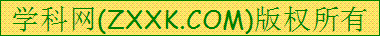 学习重点：揣摩文中重要语句，体会作者对莎莉文老师敬爱和感激的情意。学习难点：领会莎莉文老师隽永深沉的爱心和高超的教育艺术。学法指导：充分预习课文，疏通生字词。2.了解作者、作品信息等，熟读熟记。3.在课本上划出导学案上的题目答案有关部分内容，标注出自己不懂的问题。一、课前预习 基础梳理1、走近作者：海伦•凯勒(1880～1968)， 19世纪    国女    、     家、慈善家、社会活动家。她19个月就因病致哑，失聪失明。在安妮·莎莉文老师的帮助下，她曾经就读哈佛大学，掌握了英、法、德、拉丁和希腊五种文字，完成了十四部著作，最著名的是其自传《            》。在大学期间写了第一本书《         》，叙述她如何战胜病残，不仅给盲人而且给成千上万的正常人带来了鼓舞。她热爱生活，会骑马、滑雪、下棋！被美国《时代周刊》评为十大英雄偶像，荣获“           ”等奖项。主要著作有《假如给我三天光明》、《我的老师》等。2、读准下面加点字的读音并注音。搓捻（         ） 企（    ）盼   繁衍（     ）   迁徙（    ）      遐（     ）想     觅（     ）食    绽（     ）放   惭愧（	 ）     花团锦簇（    ）   疲倦不堪（      ）  自主学习，理清思路，感知课文内容。（1）文中“我”的感情在老师来之前以及在和老师交往过程中不断变化，请找出这些标志性的词句。（2）理清行文脉络：老师为“我”再塑生命都做了些什么事？相识前：                     （1-5）        莎莉文老师                    （6-7）相识：  莎莉文老师                                  （8-9）          “我”和莎莉文老师                                  (10-13（3）本文叙述了莎莉文老师教“我”                        的过程，赞扬了                    ，表达了                               。二、集思广益 合作探究1、课文1-5段，作者在莎莉文出场前铺垫了哪些内容？这样写有什么好处？读了本文，你认为莎莉文老师是怎样的一个老师？海伦是怎样的一个学生？